Муниципальное общеобразовательное  бюджетное    учреждение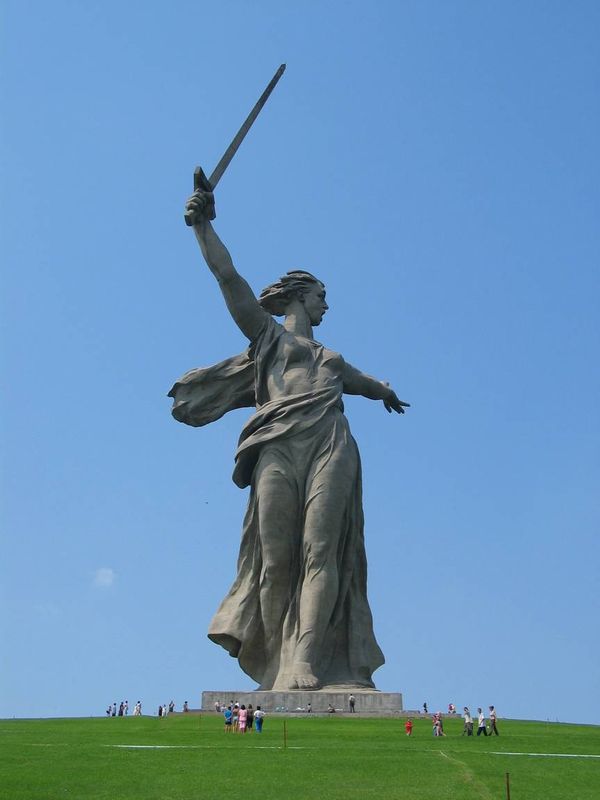 Дятьковская средняя школа №1СочинениеНа тему: «Родина мать зовёт».Подготовила: Дудкина Ирина 8-Б классПроверила: Голикова Ирина ВладимировнаСтатуя является образом России, Родины, зовущей  своих сыновей на бой с врагами.В художественном смысле статуя представляет собой  современную пародию  образа античной богини победы Ники, призывающей своих сыновей и дочерей дать отпор врагу, продолжать наступление ценой своей жизни спасти Родину, не дав врагу погубить её.Памятник установлен на Мамаевом кургане. Это насыпной курган высотой около четырнадцати метров, в котором захоронены останки тридцати четырех тысяч пятисот пяти воинов – защитников Сталинграда. В резком порыве встала на курган  женщина . С мечом в руках  она призывает войск а встать на защиту Отечества. Правая её нога отведена назад , торс и голова развернуты влево. Лицо суровое и волевое . Сдвинутые  брови , широко открытый, кричащий рот, раздуваемые ветром короткие волосы, сильные руки, облегающее длинное платье – все это создает  ощущение силы, энергии и стремления идти вперед, не стоять на месте. На фоне безоблачного , голубого  неба она похожа на парящую в небе птицу.Мне очень нравится этот мемориал тем, что он показывает все те же чувства , которые вкладывал скульптор в создание  патриотического памятника. Я люблю искусство за то , что оно в точности передает память  о великих событиях , оставляя потомкам не только воспоминания , но и яркие образы .